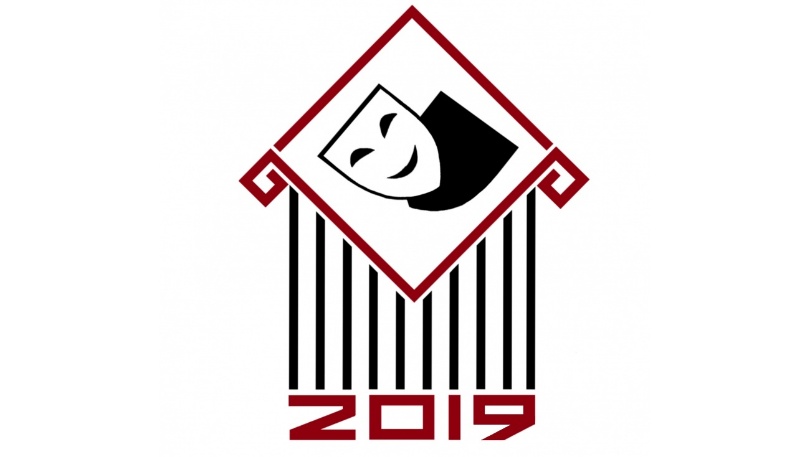 Положение о театральном фестивале  «Весь мир - театр» Фестиваль театральных постановок «Весь мир - театр» посвящен Году Театра в России. Проведение Фестиваля театральных постановок отвечает стратегической задаче формирования единой эстетической среды в ОУ.Цель фестиваляЦелью фестиваля является создание условий для развития творческих и эстетических способностей детей средствами театрального искусства.Задачи фестиваляПриобщение школьников к театральной культуре, драматургии и литературе.Формирование гармоничной личности.Развитие творческой активности и привлечение детей и подростков к занятиям творчеством.Популяризация театрального искусства среди школьников.Выявление и оказание помощи в раскрытии творческой индивидуальности одарённых детей и подростков.Порядок проведения фестиваляВ Фестивале принимают участие учащиеся 1-11классов школы.В пяти возрастных номинациях1-2 классы3-4 классы5-6 классы7-8 классы9-11 классыСроки и место проведения фестиваля Фестиваль проводится на базе школы № 24 имени Бориса Рукавицына Дата проведения фестиваля: 1 этап (школьный, отборочный) - 22 марта 2019 года. 2 этап (школьный финал на приз «Театральная звезда») – 4-5 апреля 2019 года.3 этап (городской финал) – с 18 апреля 2019 годаОрганизационные и технические требования к конкурсному спектаклюСпектакль или театральная постановка должны соответствовать настоящему положению и не должны превышать по времени 10-12 минут. Участники должны иметь с собой электронные носители с записями музыкального и другого сопровождения (презентации), соответствующие школьному оборудованию и заранее проверенные.Тематика фестиваля: Театральная постановка по произведениям отечественных или зарубежных писателей и драматургов, а также по авторским сценариям на тему: «Мир. Дружба. Счастливое детство. Добро. Справедливость»Направления и театральные жанры не ограничиваются.Жюри фестиваля В состав жюри 1 этапа входят представители администрации и педагогов школы, представители общественности. Жюри формируется приказом руководителя учреждения.В состав жюри 2 этапа входят представители ДО городского округа город Рыбинск и МОУ ДПО ИОЦ.Критерии оценкиСоответствие содержания спектакля заданной теме.Актуальность и современность подачи.Художественная целостность отрывка спектакля (пьесы).Режиссёрский уровень, оригинальность, новизна.Уровень актёрского мастерства (артистизм, сыгранность, выразительность,эмоциональность) Оформление постановки (музыкальное сопровождение, костюмы, декорации, реквизит).Возможно дополнительные баллы -за выпуск афиши (формат А-4) и программок (буклет)-за спецэффекты, пение, танец.Подведение итогов Конкурса     Победители фестиваля-конкурса определяются в каждой возрастной группе, награждаются призами и дипломами по номинациям. Жюри оставляет за собой право создавать дополнительные номинации, присуждать дипломы не во всех заявленных номинациях.Победители фестиваля – конкурса (1 этап- школьный отборочный) представляют свои работы городской комиссии (жюри 2 этапа)НоминацииВ каждой возрастной категории могут быть присуждены призы в номинации:за лучшую режиссерскую работу или работу сценариста (вручается классному руководителю); за успешную педагогическую деятельность в процессе театрального творчества (вручается классному руководителю и помогавшим учителям, родителям);за самый веселый спектакль;за лучшее музыкальное решение спектакля;за лучшую хореографию и сценическую пластику;за лучшие декорации;за лучшие костюмы;за лучший сценический ансамбль;за удачное прочтение классики;за оригинальность идеи;за лучший вокальный или инструментальный номер;за лучшую мужскую роль;за лучшую женскую роль;за лучшую мужскую роль второго плана;за лучшую женскую роль второго плана;приз зрительских симпатий.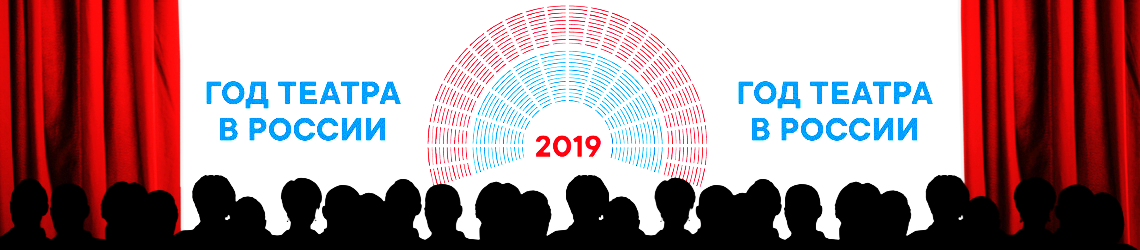 